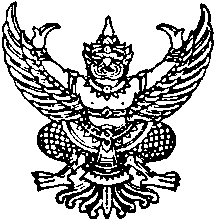 ที่ มท ๐๘๐๘.๒/ว 1095	         			                    กรมส่งเสริมการปกครองท้องถิ่น                                                                                                ถนนนครราชสีมา เขตดุสิต
                                                                                                กทม. ๑๐๓๐๐						    28 พฤษภาคม  ๒๕64เรื่อง  รูปแบบและการจำแนกประเภทรายรับ - รายจ่าย งบประมาณรายจ่ายประจำปีขององค์กรปกครองส่วนท้องถิ่นเรียน  ผู้ว่าราชการจังหวัด ทุกจังหวัดอ้างถึง	1. หนังสือกรมส่งเสริมการปกครองท้องถิ่น ด่วนมาก ที่ มท 0808.2/ว 1657 	    ลงวันที่ ๑6 กรกฎาคม ๒๕56	2. หนังสือกรมส่งเสริมการปกครองท้องถิ่น ด่วนมาก ที่ มท 0808.2/ว 1752 	    ลงวันที่ 6 สิงหาคม 2556 		3. หนังสือกรมส่งเสริมการปกครองท้องถิ่น ด่วนมาก ที่ มท 0808.2/ว 1134 		    ลงวันที่ 9 มิถุนายน 2558 	4. หนังสือกรมส่งเสริมการปกครองท้องถิ่น ด่วนที่สุด ที่ มท 0808.2/ว 1248 	    ลงวันที่ 27 มิถุนายน 2559 	5. หนังสือกรมส่งเสริมการปกครองท้องถิ่น ด่วนที่สุด ที่ มท 0808.2/ว 4172 	    ลงวันที่ 24 ธันวาคม 2561 	6. หนังสือกรมส่งเสริมการปกครองท้องถิ่น ด่วนที่สุด ที่ มท 0808.2/ว 1179 	    ลงวันที่ 15 เมษายน 2563 สิ่งที่ส่งมาด้วย  รูปแบบและการจำแนกประเภทรายรับ - รายจ่าย งบประมาณรายจ่ายประจำปีขององค์กร
       	 ปกครองส่วนท้องถิ่น จำนวน 1 ชุด	ตามที่กรมส่งเสริมการปกครองท้องถิ่นได้กำหนดรูปแบบและการจำแนกประเภท
รายรับ –รายจ่าย งบประมาณรายจ่ายประจำปีขององค์กรปกครองส่วนท้องถิ่น เพื่อให้องค์กรปกครอง
ส่วนท้องถิ่นใช้เป็นแนวทางในการปฏิบัติงาน รายละเอียดปรากฏตามหนังสือที่อ้างถึง นั้น	กรมส่งเสริมการปกครองท้องถิ่นพิจารณาแล้วเห็นว่า เนื่องจากขณะนี้องค์กรปกครอง
ส่วนท้องถิ่นจัดทำงบประมาณภายใต้รูปแบบการจำแนกงบประมาณที่มีหนังสือสั่งการกำหนดไว้หลายฉบับ
ประกอบกับได้มีการตรากฎหมายและออกระเบียบเกี่ยวกับรายได้และรายจ่ายขององค์กรปกครอง
ส่วนท้องถิ่นหลายฉบับ ดังนั้น เพื่อให้การจัดทำงบประมาณรายจ่ายประจำปีขององค์กรปกครองส่วนท้องถิ่นสอดคล้องกับกฎหมายและระเบียบที่ออกใหม่ และองค์กรปกครองส่วนท้องถิ่นมีแนวทางปฏิบัติ
ในการจัดทำงบประมาณเป็นไปในแนวทางเดียวกัน จึงอาศัยอำนาจตามระเบียบกระทรวงมหาดไทย
ว่าด้วยวิธีการงบประมาณขององค์กรปกครองส่วนท้องถิ่น พ.ศ. ๒๕63 ข้อ 5 ยกเลิกรูปแบบ
และการจำแนกประเภทรายรับ – รายจ่าย ตามหนังสือที่อ้างถึง โดยให้องค์กรปกครองส่วนท้องถิ่น 
(องค์การบริหารส่วนจังหวัด เทศบาล และองค์การบริหารส่วนตำบล) ใช้การจำแนกประเภทรายรับ – รายจ่าย
/รูปแบบ...- 2 –รูปแบบการจัดทำงบประมาณรายจ่ายประจำปี การโอนและแก้ไขเปลี่ยนแปลงคำชี้แจงงบประมาณ แบบคำของบประมาณเพื่อนำไปประกอบการพิจารณาขอตั้งงบประมาณรายจ่ายประจำปีที่มีความเชื่อมโยงโดยให้สอดคล้องกับแผนยุทธศาสตร์ชาติ 20 ปี แผนยุทธศาสตร์จังหวัด และแผนพัฒนาท้องถิ่น ที่ปรับปรุงขึ้นใหม่ ทั้งนี้ ให้มีผลบังคับใช้ตั้งแต่การจัดทำข้อบัญญัติ/เทศบัญญัติงบประมาณรายจ่ายประจำปีงบประมาณ พ.ศ. ๒๕65 
เป็นต้นไป ดังนี้	1.	การจำแนกประเภทรายรับ – รายจ่าย	1.1	การจำแนกแผนงานตามรูปแบบงบประมาณขององค์กรปกครองส่วนท้องถิ่น 	1.2	การจำแนกหมวดและประเภทรายรับ สำหรับงบประมาณรายจ่ายประจำปี	1.3	การจำแนกงบรายจ่ายและประเภทรายจ่าย สำหรับงบประมาณรายจ่ายประจำปี	2.	รูปแบบงบประมาณรายจ่ายประจำปี	ส่วนที่ 1 คำแถลงประกอบงบประมาณรายจ่ายประจำปีงบประมาณ พ.ศ. .... 		ส่วนที่ 2 ข้อบัญญัติ/เทศบัญญัติงบประมาณรายจ่ายประจำปีงบประมาณ พ.ศ. .... 		ส่วนที่ 3 งบประมาณรายจ่ายเฉพาะการ	3.	รูปแบบงบประมาณรายจ่ายเพิ่มเติม	 	ส่วนที่ 1 คำแถลงประกอบงบประมาณรายจ่ายเพิ่มเติม (ฉบับที่ ..) ประจำปีงบประมาณ พ.ศ. ....
	 	ส่วนที่ 2 ข้อบัญญัติ/เทศบัญญัติงบประมาณรายจ่ายเพิ่มเติม (ฉบับที่ ..) ประจำปีงบประมาณพ.ศ. .... 	4.	รูปแบบบัญชีโอนเงินงบประมาณรายจ่ายประจำปีงบประมาณ พ.ศ. ....	5.	รูปแบบบัญชีแก้ไขเปลี่ยนแปลงคำชี้แจงงบประมาณรายจ่ายประจำปีงบประมาณ พ.ศ. .... 	6.	แบบคำของบประมาณเพื่อนำไปประกอบการพิจารณาขอตั้งงบประมาณรายจ่ายประจำปีที่มีความเชื่อมโยงโดยให้สอดคล้องกับแผนยุทธศาสตร์ชาติ 20 ปี แผนยุทธศาสตร์จังหวัด และแผนพัฒนาท้องถิ่น
รายละเอียดปรากฏตามสิ่งที่ส่งมาด้วย โดยสามารถดาวน์โหลดได้ตาม QR Code ท้ายหนังสือนี้	จึงเรียนมาเพื่อโปรดแจ้งให้องค์กรปกครองส่วนท้องถิ่นถือเป็นแนวทางปฏิบัติต่อไป            ขอแสดงความนับถือ                                                              (นายประยูร  รัตนเสนีย์)                                                     อธิบดีกรมส่งเสริมการปกครองท้องถิ่น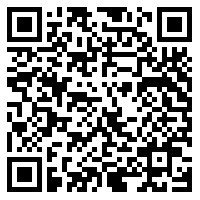 สำนักบริหารการคลังท้องถิ่นกลุ่มงานการจัดสรรเงินอุดหนุนและพัฒนาระบบงบประมาณโทร. ๐ – ๒๒๔๑ - ๙๐49ประสานงานโดย  นายธีรเณศ  แสงแป้น นางสาวศิวพร  ขาวผ่องและนางสาวนวรัตน์  จ้อยสูงเนิน โทร. 089 – 925 – 2601